KẾ HOẠCH DẠY HỌC CÁC MÔN HỌC, HOẠT ĐỘNG GIÁO DỤC KHỐI LỚP 1Năm học 2022 – 2023I. Căn cứ xây dựng kế hoạch Căn cứ thông tư 32/2018/TT-BGDĐT ngày 26/12/2018 của Bộ Giáo dục và Đào tạo về ban hành chương trình giáo dục phổ thông;Căn cứ Công văn số 2345/BGDĐT- GDTH của BGD&ĐT ngày 07 tháng 6 năm 2021 về việc hướng dẫn xây dựng kế hoạch giáo dục của nhà trường cấp tiểu học;          Căn cứ QĐ số 1750/ QĐ-UBND tỉnh Hưng yên ngày 9/8/2022  ban hành Khung kế hoạch năm học 2022-2023.         Căn cứ vào kế hoạch số 19/KHGD-THĐH ngày 25/8/2022 của Trường Tiểu học Đức Hợp về việc ban hành kế hoạch giáo dục nhà trường năm học 2022-2023. Căn cứ vào tình hình thực tế của địa phương và điều kiện thực tế dạy học, khối lớp 1 trường Tiểu học Đức Hợp xây dựng kế hoạch dạy học các môn học, hoạt động giáo dục năm học 2022-2023 như sau:II. Điều kiện thực hiện các môn học, hoạt động giáo dục       1. Về giáo viên   * Ưu điểm:     - Số lượng: 04 giáo viên.      - Trình độ chuyên môn: 5/8 giáo viên có trình độ Đại học - Tỉ lệ: 62,5%; 3/8 giáo viên có trình độ Cao đẳng (đang chờ cấp bằng ĐH ) – Tỉ lệ: 37,5%     - Đảm bảo đủ đội ngũ giáo viên cho các môn học và hoạt động giáo dục. Tất cả giáo viên trong khối đều có phẩm chất đạo đức tốt, có lối sống lành mạnh, yêu nghề, mến trẻ, tâm huyết với học sinh.     - Đội ngũ giáo viên trong tổ đều có trình độ chuyên môn vững vàng, có tinh thần trách nhiệm trong công việc, đoàn kết nội bộ và luôn phấn đấu hoàn thành tốt nhiệm vụ.    - Hàng năm đều được bồi dưỡng, học tập thường xuyên, nâng cao nghiệp vụ chuyên môn.   * Hạn chế:    - Việc cập nhật để sử dụng các thiết bị dạy học hiện đại ở một số giáo viên chưa thật linh hoạt.   2. Về học sinh   * Ưu diểm:      - Đối tượng học sinh đúng độ tuổi, đã hoàn thành chương trình mẫu giáo 5-6 tuổi, đủ điều kiện tham gia học tập tìm hiểu chương trình các môn học và hoạt động giáo dục lớp 1.   * Hạn chế       - Còn một số em chậm phát triển trí tuệ.   3. Nguồn học liệu        - Sách giáo khoa chương trình giáo dục phổ thông mới 2018 các môn học của nhà xuất bản Giáo dục Việt Nam, đính kèm bộ file tranh ảnh minh họa theo sách giáo khoa.   - Các tài liệu tham khảo đã được kiểm định của Nhà xuất bản Giáo dục Việt Nam, nhà xuất bản Đại học sư phạm được lưu trữ tại thư viện nhà trường.        - Các nguồn sách được cấp phép xuất bản và các trang báo mạng điện tử chính thống.4. Về cơ sở vật chất, trang thiết bị dạy học- Cơ sở vật chất khang trang, sạch sẽ, đầy đủ thuận lợi cho việc dạy - học của giáo viên và học sinh.- Mỗi lớp có 1 phòng học riêng được trang bị đầy đủ thiết bị dạy học tối thiểu được quy định tại Thông tư 15 ngày 16 tháng 7 năm 2009 của Bộ Giáo dục và Đào tạo về ban hành danh mục thiết bị dạy học tối thiểu cấp Tiểu học.- Trường trang bị cho mỗi lớp 1 máy chiếu đa năng, đường truyền mạng ổn định cho giáo viên sử dụng. - Có đầy đủ các phòng chức năng phục vụ cho việc dạy - học của giáo viên và học sinh: Phòng âm nhạc, phòng Tiếng anh, phòng mĩ thuật...- Giáo viên thường xuyên tự làm các đồ dùng dạy học. Hàng năm, giáo viên thực hiện tốt việc sử dụng các đồ dùng dạy học có sẵn và các đồ dùng dạy học tự làm.5. Các nội dung về: giáo dục địa phương, giáo dục an toàn giao thông, chủ đề hoạt động giáo dục tập thể, nội dung thực hiện tích hợp liên môn …- GV được tập huấn đầy đủ về dạy học các nội dung giáo dục địa phương, giáo dục an toàn giao thông, bảo vệ môi trường, tiết kiệm năng lượng, biển đảo, quốc phòng nan ninh, kĩ năng sống, kể chuyện Bác Hồ, các chủ đề hoạt động giáo dục tập thể, nội dung thực hiện tích hợp liên môn …- Nhà trường trang bị đầy đủ các tài liệu phục vụ dạy học các nội dung giáo dục địa phương, giáo dục an toàn giao thông.- Chủ đề hoạt động giáo dục tập thể được xây dựng, thống nhất trong nhà trường theo kế hoạch giáo dục hàng năm.- Các nội dung thực hiện tích hợp liên môn được tổ chuyên môn bàn bạc, thống nhất thông qua các buổi sinh hoạt chuyên môn định kì.    III. Kế hoạch dạy học các môn học, hoạt động giáo dụcCác môn học bắt buộc:Môn Tiếng ViệtCấu trúc nội dung SGK Tiếng Việt 1  Học kì I: 18 tuần, 16 tuần - 80 bài, 1 tuần làm quen, 1 tuần ôn cuối kì - Học kì II: 17 tuần, 16 tuần - 40 bài + 4 bài ôn tập (8 chủ điểm), 1 tuần ôn cuối kì - TS tiết: 420 tiết/ 35 tuần; Số tiết trên tuần: 12 tiết/ tuần Cụ thể như sauMôn ToánMôn TNXHMôn Đạo đức5. Âm nhạc 1 – Bộ sách Cánh diều6. MÔN MĨ THUẬT7.   Môn Thể dụcB. CÁC HOẠT ĐỘNG GIÁO DỤC BẮT BUỘC:1. HOẠT ĐỘNG TRẢI NGHIỆM ơơơ 2. Giáo dục địa phươngD. CHƯƠNG TRÌNH TĂNG CƯỜNG MỞ RỘNG:1. Kĩ năng sống Poki 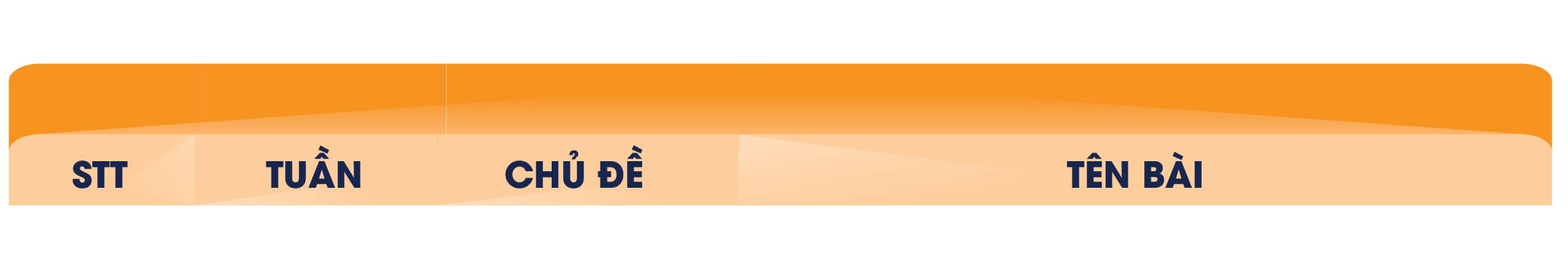 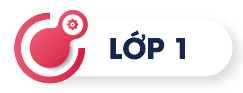 2. Giáo dục ATGT.3. Tiết đọc thư viện.IV. Tổ chức thực hiệnGiáo viên (Giáo viên phụ trách môn học, giáo viên chủ nhiệm).- Giáo viên chủ nhiệm: Chủ động nghiên cứu chương trình, sách giáo khoa, lựa chọn phương pháp giảng dạy, phương pháp đánh giá học sinh và các nội dung liên quan khác để lập kế hoạch giáo dục và thời khóa biểu cho lớp mình phụ trách theo ngày/tháng/tuần phù hợp với kế hoạch giáo dục chung của khối lớp 1, của nhà trường.- Trên cơ sở nội dung kế hoạch giáo dục các môn học và các hoạt động giáo dục quy định, phối hợp cùng với khối chuyên môn xây dựng kế hoạch bài dạy, tổ chức giảng dạy và các hoạt động giáo dục cho lớp phù hợp với điều kiện, với học sinh của lớp giảng dạy; thực hiện đánh giá học sinh theo quy định.- Phối hợp với các tổ chức trong và ngoài nhà trường, phụ huynh học sinh thực hiện đảm bảo việc tổ chức thực hiện giảng dạy lớp 1 theo định hướng phát triển năng lực học sinh.Tổ trưởng chuyên môn       - Phân công giao nhiệm vụ cho các thành viên trong khối lớp 1 nghiên cứu xây dựng dự thảo kế hoạch thực hiện môn học và hoạt động giáo dục phù hợp theo tình hình lớp được phụ trách.- Triển khai đầy đủ, chính xác kế hoạch dạy học của khối lớp 1 đã được nhà trường xét duyệt cho các thành viên trong tổ.- Xây dựng kế hoạch chương trình, nội dung giáo dục, lựa chọn phương pháp giảng dạy, phương pháp đánh giá học sinh, lập thời khóa biểu trình lãnh đạo nhà trường phê duyệt trước khi tổ chức thực hiện.- Cùng với Ban giám hiệu kiểm tra, giám sát việc thực hiện kế hoạch giáo dục của giáo viên trong tổ đã được lãnh đạo phê duyệt.- Thực hiện nghiêm túc sinh hoạt chuyên môn nghiên cứu bài học; thường xuyên trao đổi, thảo luận về những khó khănkhi thực hiện chương trình để tìm biện pháp tháo gỡ. Những điều chỉnh, thay đổi phải được bàn bạc, thống nhất và ghi chéplại trong biên bản họp tổ chuyên môn.3. Tổng phụ trách Đội	- Chủ động cùng nghiên cứu dự thảo kế hoạch các môn học, hoạt động giáo dục của khối lớp 1, phối hợp với giáo viên chủ nhiệm tổ chức các nội dung sinh hoạt chào cờ, các hoạt động tập thể, giáo dục địa phương, giáo dục an toàn giao thông…	Trên đây là kế hoạch dạy học môn học, hoạt động giáo dục của khối lớp 1 năm học 2022 – 2023 được áp dụng tại trường Tiểu học Đức hợp và có thể có những điều chỉnh trong quá trình thực hiện cho phù hợp với thực tế khi được sự đồng ý của Ban giám hiệu nhà trường, đề nghị các thành viên trong khối chuyên môn nghiêm túc thực hiện.                            BAN GIÁM HIỆU                                                                                   Tổ trưởng                                                                                                        Trần Thị HiềnTRƯỜNG TIỂU HỌC ĐỨC HỢP                      KHỐI LỚP 1CỘNG HÒA XÃ HỘI CHỦ NGHĨA VIỆT NAMĐộc lập – Tự do – Hạnh phúcĐức Hợp, ngày 26 tháng 8 năm 2022Tuần, thángChương trình và sách giáo khoaChương trình và sách giáo khoaChương trình và sách giáo khoaNội dung điều chỉnh, bổ sung (nếu có)(Những điều chỉnh về nội dung, thời lượng, thiết bị dạy học và học liệu tham khảo; xây dựng chủ đề học tập, bổ sung tích hợp liên môn; thời gian và hình thức tổ chức…)Ghi chúTuần, thángChủ đề/Mạch nội dungTên bài họcTiết học/thời lượngNội dung điều chỉnh, bổ sung (nếu có)(Những điều chỉnh về nội dung, thời lượng, thiết bị dạy học và học liệu tham khảo; xây dựng chủ đề học tập, bổ sung tích hợp liên môn; thời gian và hình thức tổ chức…)Ghi chúHỌC KÌ I (18 tuần): 216 tiếtHỌC KÌ I (18 tuần): 216 tiếtHỌC KÌ I (18 tuần): 216 tiết1 Tháng 9Làm quenBài 1. Làm quen với trường lớp, bạn bè, đồ dùng học tập 2 tiết1 Tháng 9Làm quenBài 2: Làm quen với tư thế đọc, viết, nói, nghe2 tiết1 Tháng 9Làm quenBài 3: Làm quen với các nét viết cơ bản, các chữ số, bảng chữ cái, dấu thanh6 tiết1 Tháng 9Làm quenBài 4: Ôn luyện viết các nét cơ bản, đọc âm2 tiết2 Tháng 9Chào em vào lớp 1Bài 1: A a2 tiết2 Tháng 9Chào em vào lớp 1Bài 2: B b 2 tiết2 Tháng 9Chào em vào lớp 1Bài 3: C c 2 tiết2 Tháng 9Chào em vào lớp 1Bài 4: E e Ê ê2 tiết2 Tháng 9Chào em vào lớp 1Bài 5: Ôn tập và kể chuyện2 tiết2 Tháng 9Chào em vào lớp 1Tăng cường-  Luyện đọc, viết các âm b,c e, ê2 tiết3 Tháng 9Chào em vào lớp 1Bài 6: O o  ?2 tiết3 Tháng 9Chào em vào lớp 1Bài 7: Ô ô  .2 tiết3 Tháng 9Chào em vào lớp 1Bài 8: D d Đ d2 tiết3 Tháng 9Chào em vào lớp 1Bài 9: Ơ ơ ~2 tiết3 Tháng 9Chào em vào lớp 1Bài 10: Ôn tập và kể chuyện2 tiết3 Tháng 9Chào em vào lớp 1Tăng cường-  Luyện đọc, viết các âm d, đ2 tiết4 Tháng 9Bài 11: I i K k2 tiết4 Tháng 9Bài 12: H h L l2 tiết4 Tháng 9Bài 13: U u Ư ư2 tiết4 Tháng 9Bài 14: Ch ch Kh kh2 tiết4 Tháng 9Bài 15: Ôn tập và kể chuyện2 tiết4 Tháng 9Tăng cường -  Luyện đọc, viết các âm ch, kh2 tiết5 Tháng 9Bài 16: M m N n2 tiết5 Tháng 9Bài 17: G g Gi gi2 tiết5 Tháng 9Bài 18: Gh gh Nh nh2 tiết5 Tháng 9Bài 19: Ng ng Ngh ngh2 tiết5 Tháng 9Bài 20: Ôn tập và kể chuyện2 tiết5 Tháng 9Tăng cường - Luật chính tả ghi âm g/gh, ng/ngh2 tiết6 Tháng 10Bài 21: R r S s2 tiết6 Tháng 10Bài 22: T t Tr tr2 tiết6 Tháng 10Bài 23: Th th ia2 tiết6 Tháng 10Bài 24: ua ưa2 tiết6 Tháng 10Bài 25: Ôn tập và kể chuyện2 tiết6 Tháng 10Tăng cường-  Luyện đọc, viết các âm ia, ua, ưa2 tiết7 Tháng 10Bài 26: Ph ph Qu qu2 tiết7 Tháng 10Bài 27: V v X x2 tiết7 Tháng 10Bài 28: Y y2 tiết7 Tháng 10Bài 29: Luyện tập chính tả2 tiết7 Tháng 10Bài 30 : Ôn tập và kể chuyện2 tiết7 Tháng 10Tăng cường- Ôn các âm, quy tắc chính tả đã học2 tiết8 Tháng 10Bài 31: an ăn ân2 tiết8 Tháng 10Bài 32: on ôn ơn2 tiết8 Tháng 10Bài 33: en ên in un2 tiết8 Tháng 10Bài 34: am ăm âm2 tiết8 Tháng 10Bài 35 : Ôn tập và kể chuyện2 tiết8 Tháng 10Tăng cường- Luyện tập bài 33,342 tiết9Tháng 10Bài 36: om ôm ơm2 tiết9Tháng 10Bài 37: em êm im um2 tiết9Tháng 10Bài 38: ai ay ây2 tiết9Tháng 10Bài 39: oi ôi ơi2 tiết9Tháng 10Bài 40 : Ôn tập và kể chuyện2 tiết9Tháng 10Tăng cường- Ôn tập vần im, um, ai, ay, ây2 tiết10Tháng 11Bài 41: ui ưi2 tiết10Tháng 11Bài 42: ao eo2 tiết10Tháng 11Bài 43: au âu êu2 tiết10Tháng 11Bài 44: iu ưu2 tiết10Tháng 11Bài 45 : Ôn tập và kể chuyện2 tiết10Tháng 11Tăng cường-  Ôn tập vần ui, ưi, iu, ưu2 tiết11Tháng 11Bài 46: ac ăc âc2 tiết11Tháng 11Bài 47: oc ôc uc ưc2 tiết11Tháng 11Bài 48: at ăt ât2 tiết11Tháng 11Bài 49: ot ôt ơt2 tiết11Tháng 11Bài 50 : Ôn tập và kể chuyện2 tiết11Tháng 11Tăng cường-  Ôn tập vần uc, ưt, ăt, ât2 tiết12Tháng 11Bài 51: et êt it2 tiết12Tháng 11Bài 52: ut ưt2 tiết12Tháng 11Bài 53: ap ăp âp2 tiết12Tháng 11Bài 54: op ôp ơp2 tiết12Tháng 11Bài 55 : Ôn tập và kể chuyện2 tiết12Tháng 11Tăng cường - Ôn tập vần có âm cuối t/p2 tiết13Tháng 11Bài 56: ep êp ip up2 tiết13Tháng 11Bài 57: anh ênh inh2 tiết13Tháng 11Bài 58: ach êch ich2 tiết13Tháng 11Bài 59: ang ăng âng2 tiết13Tháng 11Bài 60 : Ôn tập và kể chuyện2 tiết13Tháng 11Tăng cường - Ôn tập vần có âm cuối nh/ch/ng2 tiết14Tháng 12Bài 61: ong ông ung ưng2 tiết14Tháng 12Bài 62: iêc iên iêp2 tiết14Tháng 12Bài 63: iêng iêm yên2 tiết14Tháng 12Bài 64: iêt iêu yêu2 tiết14Tháng 12Bài 65 : Ôn tập và kể chuyện2 tiết14Tháng 12Tăng cường-  Ôn tập vần iêng, iêm, iêp, yêu2 tiết15Tháng 12Bài 66: uôi uôm2 tiết15Tháng 12Bài 67: uôc uôt2 tiết15Tháng 12Bài 68: uôn uông2 tiết15Tháng 12Bài 69: ươi ươu2 tiết15Tháng 12Bài 70 : Ôn tập và kể chuyện2 tiết15Tháng 12Tăng cường-  Ôn tập vần uôi, uôm, uôc, uôt…2 tiết16Tháng 12Bài 71: ươc ươt2 tiết16Tháng 12Bài 72: ươm ươp2 tiết16Tháng 12Bài 73: ươn ương2 tiết16Tháng 12Bài 74: oa oe2 tiết16Tháng 12Bài 75 : Ôn tập và kể chuyện2 tiết16Tháng 12Tăng cường-  Ôn tập vần có âm cuối t/c/ng2 tiết17Tháng 12Bài 76: oan oăn oat oăt2 tiết17Tháng 12Bài 77: oai uê uy2 tiết17Tháng 12Bài 78: uân uât2 tiết17Tháng 12Bài 79: uyên uyêt2 tiết17Tháng 12Bài 80 : Ôn tập và kể chuyện2 tiết17Tháng 12Tăng cường-  Ôn tập vần có âm cuối n/t2 tiết18Tháng 1Bài 81: Ôn tập2 tiết18Tháng 1Bài 82: Ôn tập2 tiết18Tháng 1Bài 83: Ôn tập2 tiết18Tháng 1Đánh giá cuối kì2 tiết18Tháng 1Tăng cường- Đánh giá cuối kì2 tiếtHỌC KÌ II (17 tuần): 204 tiếtHỌC KÌ II (17 tuần): 204 tiếtHỌC KÌ II (17 tuần): 204 tiếtHỌC KÌ II (17 tuần): 204 tiếtHỌC KÌ II (17 tuần): 204 tiếtHỌC KÌ II (17 tuần): 204 tiết19Tháng 1Chủ để 1Tôi và các bạn Bài 1: Tôi là học sinh lớp 14 tiết19Tháng 1Chủ để 1Tôi và các bạn Bài 2: Đôi tai xấu xí4 tiết19Tháng 1Chủ để 1Tôi và các bạn Bài 3: Bạn của gió2 tiết19Tháng 1Chủ để 1Tôi và các bạn Tăng cường- Luyện tập củng cố2 tiết20Tháng 1Chủ để 1Tôi và các bạn Bài 4: Giải thưởng tình bạn4 tiết20Tháng 1Chủ để 1Tôi và các bạn Bài 5: Sinh nhật của voi con4 tiết  20Tháng 1Chủ để 1Tôi và các bạn Ôn tập 2 tiết20Tháng 1Chủ để 1Tôi và các bạn Tăng cường- Luyện tập (SGV/25)2 tiết21Tháng 1Chủ đề 2Mái ấm gia đìnhBài 1: Nụ hôn trên bàn tay4 tiết21Tháng 1Chủ đề 2Mái ấm gia đìnhBài 2: Làm anh2 tiết21Tháng 1Chủ đề 2Mái ấm gia đìnhBài 3: Cả nhà đi chơi núi4 tiết21Tháng 1Chủ đề 2Mái ấm gia đìnhTăng cường- Luyện tập củng cố2 tiết22Tháng 1Chủ đề 2Mái ấm gia đìnhBài 4: Quạt cho bà ngủ2 tiết22Tháng 1Chủ đề 2Mái ấm gia đìnhBài 5: Bữa cơm gia đình4 tiết22Tháng 1Chủ đề 2Mái ấm gia đìnhBài 6: Ngôi nhà2 tiết22Tháng 1Chủ đề 2Mái ấm gia đìnhÔn tập2 tiết22Tháng 1Chủ đề 2Mái ấm gia đìnhTăng cường - Luyện tập (SGV/49)2 tiết23Tháng 2Chủ đề 3Mái trường mến yêuBài 1 : Tôi đi học4 tiết23Tháng 2Chủ đề 3Mái trường mến yêuBài 2: Đi học2 tiết23Tháng 2Chủ đề 3Mái trường mến yêuBài 3 : Hoa yêu thương4 tiết23Tháng 2Chủ đề 3Mái trường mến yêuTăng cường- Luyện tập củng cố2 tiết24Tháng 2Chủ đề 3Mái trường mến yêuBài 4: Cây bàng và lớp học2 tiết24Tháng 2Chủ đề 3Mái trường mến yêuBài 5 : Bác trống trường4 tiết  24Tháng 2Chủ đề 3Mái trường mến yêuBài 6: Giờ ra chơi2 tiết24Tháng 2Chủ đề 3Mái trường mến yêuÔn tập2 tiết24Tháng 2Chủ đề 3Mái trường mến yêuTăng cường- Luyện tập (SGV/73)2 tiết25Tháng 2Chủ đề 4Điều em cần biếtBài 1 : Rửa tay trước khi ăn2 tiết25Tháng 2Chủ đề 4Điều em cần biếtBài 2: Lời chào2 tiết25Tháng 2Chủ đề 4Điều em cần biếtBài 3 : Khi mẹ vắng nhà4 tiết25Tháng 2Chủ đề 4Điều em cần biếtTăng cường - Luyện tập củng cố2 tiết26Tháng 3Chủ đề 4Điều em cần biếtBài 4 : Nếu không may bị lạc4 tiết26Tháng 3Chủ đề 4Điều em cần biếtBài 5 : Đèn giao thông4 tiết26Tháng 3Chủ đề 4Điều em cần biếtÔn tập2 tiết26Tháng 3Chủ đề 4Điều em cần biếtTăng cường- Luyện tập (SGV/97)2 tiết27Tháng 3Chủ đề 5Bài học từ cuộc sốngBài 1 : Kiến và chim bồ câu4 tiết27Tháng 3Chủ đề 5Bài học từ cuộc sốngBài 2: Câu chuyện của rễ2 tiết27Tháng 3Chủ đề 5Bài học từ cuộc sốngBài 3 : Câu hỏi của sói4 tiết27Tháng 3Chủ đề 5Bài học từ cuộc sốngTăng cường- Luyện tập củng cố2 tiết28Tháng 3Chủ đề 5Bài học từ cuộc sốngBài 4 : Chú bé chăn cừu4 tiết28Tháng 3Chủ đề 5Bài học từ cuộc sốngBài 5 : Tiếng vọng của núi4 tiết28Tháng 3Chủ đề 5Bài học từ cuộc sốngÔn tập2 tiết28Tháng 3Chủ đề 5Bài học từ cuộc sốngTăng cường - Luyện tập (SGV/120)2 tiết29Tháng 4Chủ đề 6Thiên nhiên kì thúBài 1 : Loài chim của biển cả4 tiết29Tháng 4Chủ đề 6Thiên nhiên kì thúBài 2: Bảy sắc cầu vồng2 tiết29Tháng 4Chủ đề 6Thiên nhiên kì thúBài 3: Chúa tể rừng xanh4 tiết29Tháng 4Chủ đề 6Thiên nhiên kì thúTăng cường- Luyện tập củng cố2 tiết 30Tháng 4Chủ đề 6Thiên nhiên kì thúBài 4 : Cuộc thi tài năng của rừng xanh4 tiết 30Tháng 4Chủ đề 6Thiên nhiên kì thúBài 5: Cây liễu dẻo dai4 tiết 30Tháng 4Chủ đề 6Thiên nhiên kì thúÔn tập2 tiết 30Tháng 4Chủ đề 6Thiên nhiên kì thúTăng cường- Luyện tập (SGV/143)2 tiết31Tháng 4Chủ đề 7Thế giới trong mắt emBài 1 : Tia nắng đi đâu?2 tiết31Tháng 4Chủ đề 7Thế giới trong mắt emBài 2: Trong giấc mơ buổi sáng.2 tiết31Tháng 4Chủ đề 7Thế giới trong mắt emBài 3: Ngày mới bắt đầu.4 tiết31Tháng 4Chủ đề 7Thế giới trong mắt emBài 4: Hỏi mẹ2 tiết31Tháng 4Chủ đề 7Thế giới trong mắt emTăng cường- Luyện tập củng cố2 tiết32Tháng 4Chủ đề 7Thế giới trong mắt emBài 5: Những cánh cò4 tiết32Tháng 4Chủ đề 7Thế giới trong mắt emBài 6: Buổi trưa hè2 tiết32Tháng 4Chủ đề 7Thế giới trong mắt emBài 7: Hoa phượng2 tiết32Tháng 4Chủ đề 7Thế giới trong mắt emÔn tập2 tiết32Tháng 4Chủ đề 7Thế giới trong mắt emTăng cường- Luyện tập (SGV/169)2 tiết33Tháng 4Chủ đề 8Đất nước và con ngườiBài 1: Cậu bé thông minh4 tiết33Tháng 4Chủ đề 8Đất nước và con ngườiBài 2: Lính cứu hỏa4 tiết33Tháng 4Chủ đề 8Đất nước và con ngườiBài 3: Lớn lên bạn làm gì?2 tiết33Tháng 4Chủ đề 8Đất nước và con ngườiTăng cường- Luyện tập củng cố2 tiết 34Tháng 5Chủ đề 8Đất nước và con ngườiBài 4: Ruộng bậc thang ở Sapa.4 tiết 34Tháng 5Chủ đề 8Đất nước và con ngườiBài 5: Nhớ ơn2 tiết 34Tháng 5Chủ đề 8Đất nước và con ngườiBài 6: Du lịch biển Việt Nam4 tiết 34Tháng 5Chủ đề 8Đất nước và con ngườiÔn tập2 tiết 34Tháng 5Chủ đề 8Đất nước và con ngườiTăng cường- Luyện tập (SGV/195)2 tiết35Tháng5Ôn tập và đánh giáBài 12 tiết35Tháng5Ôn tập và đánh giáBài 22 tiết35Tháng5Ôn tập và đánh giáBài 32 tiết35Tháng5Ôn tập và đánh giáÔn tập2 tiết35Tháng5Ôn tập và đánh giáKiểm tra đánh giá4 tiếtCấu trúc nội dung SGK Toán 1 Học kì I: 18 tuần, 54 tiết ( 2 chủ đề)- Học kì II: 17 tuần, 51 tiết ( 3 chủ đề)- TS tiết: 105 tiết/ 35 tuần; Số tiết trên tuần: 3 tiết/ tuầnCấu trúc nội dung SGK Toán 1 Học kì I: 18 tuần, 54 tiết ( 2 chủ đề)- Học kì II: 17 tuần, 51 tiết ( 3 chủ đề)- TS tiết: 105 tiết/ 35 tuần; Số tiết trên tuần: 3 tiết/ tuầnCấu trúc nội dung SGK Toán 1 Học kì I: 18 tuần, 54 tiết ( 2 chủ đề)- Học kì II: 17 tuần, 51 tiết ( 3 chủ đề)- TS tiết: 105 tiết/ 35 tuần; Số tiết trên tuần: 3 tiết/ tuầnCấu trúc nội dung SGK Toán 1 Học kì I: 18 tuần, 54 tiết ( 2 chủ đề)- Học kì II: 17 tuần, 51 tiết ( 3 chủ đề)- TS tiết: 105 tiết/ 35 tuần; Số tiết trên tuần: 3 tiết/ tuầnCấu trúc nội dung SGK Toán 1 Học kì I: 18 tuần, 54 tiết ( 2 chủ đề)- Học kì II: 17 tuần, 51 tiết ( 3 chủ đề)- TS tiết: 105 tiết/ 35 tuần; Số tiết trên tuần: 3 tiết/ tuầnCấu trúc nội dung SGK Toán 1 Học kì I: 18 tuần, 54 tiết ( 2 chủ đề)- Học kì II: 17 tuần, 51 tiết ( 3 chủ đề)- TS tiết: 105 tiết/ 35 tuần; Số tiết trên tuần: 3 tiết/ tuầnCấu trúc nội dung SGK Toán 1 Học kì I: 18 tuần, 54 tiết ( 2 chủ đề)- Học kì II: 17 tuần, 51 tiết ( 3 chủ đề)- TS tiết: 105 tiết/ 35 tuần; Số tiết trên tuần: 3 tiết/ tuầnTuần, tháng Tuần, tháng Chương trình và sách giáo khoaChương trình và sách giáo khoaChương trình và sách giáo khoaGhi chúGhi chúTuần, tháng Tuần, tháng Chủ đề/Mạch nội dungTên bài họcChủ đề/Mạch nội dungChủ đề/Mạch nội dungNội dung điều chỉnh, bổ sung (nếu có)(Những điều chỉnh về nội dung, thời lượng, thiết bị dạy học và học liệu tham khảo; xây dựng chủ đề học tập, bổ sung tích hợp liên môn; thời gian và hình thức tổ chức…)Ghi chúGhi chú1 Tháng 9    1 Tháng 9    Các số đến 10Vị trí quanh ta1 tiết1 tiết1 Tháng 9    1 Tháng 9    Các số đến 10Nhận biết các hình1 tiết1 tiết1 Tháng 9    1 Tháng 9    Các số đến 10Luyện tập1 tiết1 tiết2 Tháng 9    2 Tháng 9    Các số đến 10Các số 1, 2, 31 tiết1 tiết2 Tháng 9    2 Tháng 9    Các số đến 10Luyện tập1 tiết1 tiết2 Tháng 9    2 Tháng 9    Các số đến 10So sánh các số trong phạm vi 31 tiết1 tiết3Tháng 9    3Tháng 9    Các số đến 10Các số 4, 5, 61 tiết1 tiết3Tháng 9    3Tháng 9    Các số đến 10Đếm đến 61 tiết1 tiết3Tháng 9    3Tháng 9    Các số đến 10So sánh các số trong phạm vi 61 tiết1 tiết4 Tháng 9    4 Tháng 9    Các số đến 10Các số 7, 8, 91 tiết1 tiết4 Tháng 9    4 Tháng 9    Các số đến 10Đếm đến 91 tiết1 tiết4 Tháng 9    4 Tháng 9    Các số đến 10Luyện tập1 tiết1 tiết5 Tháng 10   5 Tháng 10   Các số đến 10So sánh các số trong phạm vi 91 tiết1 tiết5 Tháng 10   5 Tháng 10   Các số đến 10Luyện tập1 tiết1 tiết5 Tháng 10   5 Tháng 10   Các số đến 10Số 01 tiết1 tiết6 Tháng 10    6 Tháng 10    Các số đến 10Số 101 tiết1 tiết6 Tháng 10    6 Tháng 10    Các số đến 10Tách số 1 tiết1 tiết6 Tháng 10    6 Tháng 10    Phép cộng, phép trừ trong phạm vi 10Phép cộng1 tiết1 tiết7 Tháng 10    7 Tháng 10    Phép cộng, phép trừ trong phạm vi 10Luyện tập1 tiết1 tiết7 Tháng 10    7 Tháng 10    Phép cộng, phép trừ trong phạm vi 10Bảng cộng 1 trong phạm vi 101 tiết1 tiết7 Tháng 10    7 Tháng 10    Phép cộng, phép trừ trong phạm vi 10Luyện tập1 tiết1 tiết8 Tháng 10    8 Tháng 10    Phép cộng, phép trừ trong phạm vi 10Luyện tập chung1 tiết1 tiết8 Tháng 10    8 Tháng 10    Phép cộng, phép trừ trong phạm vi 10Phép trừ1 tiết1 tiết8 Tháng 10    8 Tháng 10    Phép cộng, phép trừ trong phạm vi 10Luyện tập1 tiết1 tiết9 Tháng 11    9 Tháng 11    Phép cộng, phép trừ trong phạm vi 10Bảng cộng 2 trong phạm vi 101 tiết1 tiết9 Tháng 11    9 Tháng 11    Phép cộng, phép trừ trong phạm vi 10Luyện tập1 tiết1 tiết9 Tháng 11    9 Tháng 11    Phép cộng, phép trừ trong phạm vi 10Bảng trừ trong phạm vi 51 tiết1 tiết10 Tháng 11    10 Tháng 11    Phép cộng, phép trừ trong phạm vi 10Luyện tập1 tiết1 tiết10 Tháng 11    10 Tháng 11    Phép cộng, phép trừ trong phạm vi 10Bảng cộng 3 trong phạm vi 101 tiết1 tiết10 Tháng 11    10 Tháng 11    Phép cộng, phép trừ trong phạm vi 10Luyện tập1 tiết1 tiết11 Tháng 11    11 Tháng 11    Phép cộng, phép trừ trong phạm vi 10Bảng trừ trong phạm vi 61 tiết1 tiết11 Tháng 11    11 Tháng 11    Phép cộng, phép trừ trong phạm vi 10Luyện tập1 tiết1 tiết11 Tháng 11    11 Tháng 11    Phép cộng, phép trừ trong phạm vi 10Bảng cộng 4 trong phạm vi 101 tiết1 tiết12 Tháng 11    12 Tháng 11    Phép cộng, phép trừ trong phạm vi 10Luyện tập1 tiết1 tiết12 Tháng 11    12 Tháng 11    Phép cộng, phép trừ trong phạm vi 10Số 0 Trong phép cộng1 tiết1 tiết12 Tháng 11    12 Tháng 11    Phép cộng, phép trừ trong phạm vi 10Luyện tập1 tiết1 tiết13 Tháng 11    13 Tháng 11    Phép cộng, phép trừ trong phạm vi 10Số 0 trong phép trừ1 tiết1 tiết13 Tháng 11    13 Tháng 11    Phép cộng, phép trừ trong phạm vi 10Luyện tập1 tiết1 tiết13 Tháng 11    13 Tháng 11    Phép cộng, phép trừ trong phạm vi 10Bảng cộng 5 trong phạm vi 101 tiết1 tiết14 Tháng 12    14 Tháng 12    Phép cộng, phép trừ trong phạm vi 10Luyện tập1 tiết1 tiết14 Tháng 12    14 Tháng 12    Phép cộng, phép trừ trong phạm vi 10Bảng trừ trong phạm vi 71 tiết1 tiết14 Tháng 12    14 Tháng 12    Phép cộng, phép trừ trong phạm vi 10Luyện tập1 tiết1 tiết15 Tháng 12    15 Tháng 12    Phép cộng, phép trừ trong phạm vi 10Bảng cộng 6, 7, 8, 9 trong phạm vi 101 tiết1 tiết15 Tháng 12    15 Tháng 12    Phép cộng, phép trừ trong phạm vi 10Luyện tập1 tiết1 tiết15 Tháng 12    15 Tháng 12    Phép cộng, phép trừ trong phạm vi 10Bảng trừ trong phạm vi 81 tiết1 tiết16 Tháng 12    16 Tháng 12    Phép cộng, phép trừ trong phạm vi 10Luyện tập1 tiết1 tiết16 Tháng 12    16 Tháng 12    Phép cộng, phép trừ trong phạm vi 10Bảng trừ trong phạm vi 91 tiết1 tiết16 Tháng 12    16 Tháng 12    Phép cộng, phép trừ trong phạm vi 10Luyện tập1 tiết1 tiết17 Tháng 12    17 Tháng 12    Phép cộng, phép trừ trong phạm vi 10Bảng trừ trong phạm vi 101 tiết1 tiết17 Tháng 12    17 Tháng 12    Phép cộng, phép trừ trong phạm vi 10Luyện tập1 tiết1 tiết17 Tháng 12    17 Tháng 12    Phép cộng, phép trừ trong phạm vi 10Ôn tập về hình học 1 tiết1 tiết18 Tháng 1    18 Tháng 1    Phép cộng, phép trừ trong phạm vi 10Ôn tập về các số trong phạm vi 101 tiết1 tiết18 Tháng 1    18 Tháng 1    Phép cộng, phép trừ trong phạm vi 10Ôn tập về phép cộng và phép trừ1 tiết1 tiết18 Tháng 1    18 Tháng 1    Phép cộng, phép trừ trong phạm vi 10Ôn tập cuối kì 11 tiết1 tiết19 Tháng 1    19 Tháng 1    Số và phép tính trong phạm vi 20Các số trong phạm vi 201 tiết1 tiết19 Tháng 1    19 Tháng 1    Số và phép tính trong phạm vi 20Luyện tập1 tiết1 tiết19 Tháng 1    19 Tháng 1    Số và phép tính trong phạm vi 20Phép cộng không nhớ trong phạm vi 201 tiết1 tiết20 Tháng 1    20 Tháng 1    Số và phép tính trong phạm vi 20Phép trừ không nhớ trong phạm vi 201 tiết1 tiết20 Tháng 1    20 Tháng 1    Số và phép tính trong phạm vi 20Luyện tập1 tiết1 tiết20 Tháng 1    20 Tháng 1    Số và phép tính trong phạm vi 20HĐTN: Em khám phá các nhóm vật1 tiết1 tiết21 Tháng 1    21 Tháng 1    Số và phép tính trong phạm vi 20Đo độ dài1 tiết1 tiết21 Tháng 1    21 Tháng 1    Số và phép tính trong phạm vi 20Xăng - ti - mét1 tiết1 tiết21 Tháng 1    21 Tháng 1    Số và phép tính trong phạm vi 20Luyện tập1 tiết1 tiết22 Tháng 2    22 Tháng 2    Số và phép tính trong phạm vi 20Luyện tập chung1 tiết1 tiết22 Tháng 2    22 Tháng 2    Số và phép tính trong phạm vi 20Luyện tập chung1 tiết1 tiết22 Tháng 2    22 Tháng 2    Số và phép tính trong phạm vi 20HĐTN: Tìm hiểu lớp em1 tiết1 tiết23 Tháng 2    23 Tháng 2    Các số trong phạm vi 100Các số tròn chục1 tiết1 tiết23 Tháng 2    23 Tháng 2    Các số trong phạm vi 100Luyện tập1 tiết1 tiết23 Tháng 2    23 Tháng 2    Các số trong phạm vi 100Các số có hai chữ số1 tiết1 tiết24 Tháng 2        24 Tháng 2        Các số trong phạm vi 100Luyện tập1 tiết1 tiết24 Tháng 2        24 Tháng 2        Các số trong phạm vi 100Các số có hai chữ số (tiếp theo)1 tiết1 tiết24 Tháng 2        24 Tháng 2        Các số trong phạm vi 100Luyện tập1 tiết1 tiết25 Tháng 3    25 Tháng 3    Các số trong phạm vi 100So sánh các số có hai chữ số1 tiết1 tiết25 Tháng 3    25 Tháng 3    Các số trong phạm vi 100Luyện tập 1 tiết1 tiết25 Tháng 3    25 Tháng 3    Các số trong phạm vi 100HĐTN: Em đo độ dài1 tiết1 tiết26 Tháng 3    26 Tháng 3    Các số trong phạm vi 100Luyện tập chung (trang 62)1 tiết1 tiết26 Tháng 3    26 Tháng 3    Các số trong phạm vi 100Luyện tập chung (trang 64)1 tiết1 tiết26 Tháng 3    26 Tháng 3    Các số trong phạm vi 100Đồng hồ1 tiết1 tiết27Tháng 3    27Tháng 3    Các số trong phạm vi 100Luyện tập1 tiết1 tiết27Tháng 3    27Tháng 3    Các số trong phạm vi 100Các ngày trong tuần lễ1 tiết1 tiết27Tháng 3    27Tháng 3    Các số trong phạm vi 100Luyện tập1 tiết1 tiết28 Tháng 3    28 Tháng 3    Phép cộng, phép trừ không nhớ trong phạm vi 100Phép cộng không nhớ trong phạm vi 1001 tiết1 tiết28 Tháng 3    28 Tháng 3    Phép cộng, phép trừ không nhớ trong phạm vi 100Luyện tập1 tiết1 tiết28 Tháng 3    28 Tháng 3    Phép cộng, phép trừ không nhớ trong phạm vi 100Phép trừ không nhớ trong phạm vi 1001 tiết1 tiết29 Tháng 3    29 Tháng 3    Phép cộng, phép trừ không nhớ trong phạm vi 100Luyện tập1 tiết1 tiết29 Tháng 3    29 Tháng 3    Phép cộng, phép trừ không nhớ trong phạm vi 100Luyện tập chung1 tiết1 tiết29 Tháng 3    29 Tháng 3    Phép cộng, phép trừ không nhớ trong phạm vi 100Cộng trừ nhẩm các số tròn chục1 tiết1 tiết30 Tháng 4    30 Tháng 4    Phép cộng, phép trừ không nhớ trong phạm vi 100Luyện tập1 tiết1 tiết30 Tháng 4    30 Tháng 4    Phép cộng, phép trừ không nhớ trong phạm vi 100Luyện tập chung1 tiết1 tiết30 Tháng 4    30 Tháng 4    Phép cộng, phép trừ không nhớ trong phạm vi 100HĐTN: Khám phá ngôi trường em học1 tiết1 tiết31 Tháng 4    31 Tháng 4    Phép cộng, phép trừ không nhớ trong phạm vi 100Ôn tập về các số trong phạm vi 1001 tiết1 tiết31 Tháng 4    31 Tháng 4    Phép cộng, phép trừ không nhớ trong phạm vi 100Ôn tập về các số trong phạm vi 100 (tiếp theo)1 tiết1 tiết31 Tháng 4    31 Tháng 4    Phép cộng, phép trừ không nhớ trong phạm vi 100Ôn tập về so sánh các số trong phạm vi 1001 tiết1 tiết32 Tháng 4    32 Tháng 4    Phép cộng, phép trừ không nhớ trong phạm vi 100Ôn tập về phép cộng, phép trừ không nhớ trong phạm vi 1001 tiết1 tiết32 Tháng 4    32 Tháng 4    Phép cộng, phép trừ không nhớ trong phạm vi 100Ôn tập về phép cộng, phép trừ không nhớ trong phạm vi 100 (tiếp theo)1 tiết1 tiết32 Tháng 4    32 Tháng 4    Phép cộng, phép trừ không nhớ trong phạm vi 100Ôn tập về hình học1 tiết1 tiết33 Tháng 5    33 Tháng 5    Phép cộng, phép trừ không nhớ trong phạm vi 100Ôn tập về đại lượng1 tiết1 tiết33 Tháng 5    33 Tháng 5    Phép cộng, phép trừ không nhớ trong phạm vi 100Ôn tập cuối năm (Trang 103)1 tiết1 tiết33 Tháng 5    33 Tháng 5    Phép cộng, phép trừ không nhớ trong phạm vi 100Ôn tập cuối năm (Trang 105)1 tiết1 tiết34 Tháng 5    34 Tháng 5    Phép cộng, phép trừ không nhớ trong phạm vi 100Ôn tập cuối năm (Trang 107)1 tiết1 tiết34 Tháng 5    34 Tháng 5    Phép cộng, phép trừ không nhớ trong phạm vi 100Ôn tập cuối năm (Trang 109)1 tiết1 tiết34 Tháng 5    34 Tháng 5    Phép cộng, phép trừ không nhớ trong phạm vi 100Ôn tập cuối năm1 tiết1 tiết35 Tháng 5    35 Tháng 5    Phép cộng, phép trừ không nhớ trong phạm vi 100Ôn tập cuối năm1 tiết1 tiết35 Tháng 5    35 Tháng 5    Phép cộng, phép trừ không nhớ trong phạm vi 100Ôn tập cuối năm1 tiết1 tiết35 Tháng 5    35 Tháng 5    Phép cộng, phép trừ không nhớ trong phạm vi 100Kiểm tra cuối năm1 tiết1 tiếtTS tiết trên năm: 70 tiếtHKI: 18 tuần; HKII: 17 tuầnSố tiết trên tuần: 2 tiết/ tuầnTuần, thángChương trình và sách giáo khoaChương trình và sách giáo khoaChương trình và sách giáo khoaNội dung điều chỉnh, bổ sung (nếu có)(Những điều chỉnh về nội dung, thời lượng, thiết bị dạy học và học liệu tham khảo; xây dựng chủ đề học tập, bổ sung tích hợp liên môn; thời gian và hình thức tổ chức…)Ghi chúTuần, thángChủ đề/Mạch nội dungTên bài họcTiết học/thời lượngNội dung điều chỉnh, bổ sung (nếu có)(Những điều chỉnh về nội dung, thời lượng, thiết bị dạy học và học liệu tham khảo; xây dựng chủ đề học tập, bổ sung tích hợp liên môn; thời gian và hình thức tổ chức…)Ghi chú1Tháng 9Gia đìnhBài 1. Kể về gia đình 2 tiết1Tháng 9Gia đìnhBài 1. Kể về gia đình 2 tiết2Tháng 9Gia đìnhBài 2. Ngôi nhà của em 2 tiết2Tháng 9Gia đìnhBài 2. Ngôi nhà của em 2 tiết3Tháng 9Gia đìnhBài 3. Đồ dùng trong nhà 2 tiết3Tháng 9Gia đìnhBài 3. Đồ dùng trong nhà 2 tiết4Tháng 9Gia đìnhBài 4. An toàn khi sử dụng đồ dùng trong nhà 2 tiết4Tháng 9Gia đìnhBài 4. An toàn khi sử dụng đồ dùng trong nhà 2 tiết5Tháng 10 Gia đìnhBài 5. Ôn tập chủ đề gia đình 3 tiết5Tháng 10 Gia đìnhBài 5. Ôn tập chủ đề gia đình 3 tiết6Tháng 10Trường họcBài 5. Ôn tập chủ đề gia đình 3 tiết6Tháng 10Trường họcBài 6. Lớp học của em  3 tiết7Tháng 10Trường họcBài 6. Lớp học của em 3 tiết7Tháng 10Trường họcBài 6. Lớp học của em  3 tiết8Tháng 10Trường họcBài 7. Cùng khám phá trường học 3 tiết8Tháng 10Trường họcBài 7. Cùng khám phá trường học  3 tiết9Tháng 11Trường họcBài 7. Cùng khám phá trường học  3 tiết9Tháng 11Trường họcBài 8. Cùng vui ở trường 2 tiết10Tháng 11Trường họcBài 8. Cùng vui ở trường 2 tiết10Tháng 11Trường họcBài 9. Ôn tập chủ đề trường học 3 tiết11Tháng 11Trường họcBài 9. Ôn tập chủ đề trường học 3 tiết11Tháng 11Trường họcBài 9. Ôn tập chủ đề trường học 3 tiết12Tháng 11Cộng đồng địa phươngBài 10. Cùng khám phá quang cảnh xung quanh 2 tiết12Tháng 11Cộng đồng địa phươngBài 10. Cùng khám phá quang cảnh xung quanh 2 tiết13Tháng 12Cộng đồng địa phươngBài 11. Con người nơi em sống 2 tiết13Tháng 12Cộng đồng địa phươngBài 11. Con người nơi em sống 2 tiết14Tháng 12Cộng đồng địa phươngBài 12. Vui đón tết 2 tiết14Tháng 12Cộng đồng địa phươngBài 12. Vui đón tết 2 tiết15Tháng 12Cộng đồng địa phươngBài 13. An toàn trên đường 2 tiết15Tháng 12Cộng đồng địa phươngBài 13. An toàn trên đường  2 tiết16Tháng 12Cộng đồng địa phươngBài 14. Ôn tập chủ đề cộng đồng địa phương 3 tiết16Tháng 12Cộng đồng địa phươngBài 14. Ôn tập chủ đề cộng đồng địa phương 3 tiết17Tháng 12Thực vật và động vậtBài 14. Ôn tập chủ đề cộng đồng địa phương 3 tiết17Tháng 12Thực vật và động vậtBài 15. Cây xung quanh em  3 tiết18Tháng 1Thực vật và động vậtBài 15. Cây xung quanh em  3 tiết18Tháng 1Thực vật và động vậtBài 15. Cây xung quanh em  3 tiết19Tháng 1Thực vật và động vậtBài 16. Chăm sóc và bảo vệ cây trồng 2 tiết19Tháng 1Thực vật và động vậtBài 16. Chăm sóc và bảo vệ cây trồng 2 tiết20Tháng 1Thực vật và động vậtBài 17. Con vật quanh em  3 tiết20Tháng 1Thực vật và động vậtBài 17. Con vật quanh em  3 tiết21Tháng 1Thực vật và động vậtBài 17. Con vật quanh em 3 tiết21Tháng 1Thực vật và động vậtBài 18. Chăm sóc và bảo vệ vật nuôi 2 tiết22Tháng 1Thực vật và động vậtBài 18. Chăm sóc và bảo vệ vật nuôi 2 tiết22Tháng 1Thực vật và động vậtBài 19. Ôn tập chủ đề thực vật và động vật  3 tiết23Tháng 2Thực vật và động vậtBài 19. Ôn tập chủ đề thực vật và động vật  3 tiết23Tháng 2Thực vật và động vậtBài 19. Ôn tập chủ đề thực vật và động vật  3 tiết24Tháng 2Con người và sức khỏeBài 20. Cơ thể em  3 tiết24Tháng 2Con người và sức khỏeBài 20. Cơ thể em  3 tiết25Tháng 3Con người và sức khỏeBài 20. Cơ thể em  3 tiết25Tháng 3Con người và sức khỏeBài 21. Các giác quan của cơ thể  3 tiết26Tháng 3Con người và sức khỏeBài 21. Các giác quan của cơ thể  3 tiết26Tháng 3Con người và sức khỏeBài 21. Các giác quan của cơ thể  3 tiết27Tháng 3Con người và sức khỏeBài 22. Ăn, uống hằng ngày 2 tiết27Tháng 3Con người và sức khỏeBài 22. Ăn, uống hằng ngày 2 tiết28Tháng 3Con người và sức khỏeBài 23. Vận động và nghỉ ngơi 2 tiết28Tháng 3Con người và sức khỏeBài 23. Vận động và nghỉ ngơi 2 tiết29Tháng 4Con người và sức khỏeBài 24. Tự bảo vệ mình  2 tiết29Tháng 4Con người và sức khỏeBài 24. Tự bảo vệ mình 2 tiết30Tháng 4Con người và sức khỏeBài 25. Ôn tập chủ đề con người và sức khỏe 3 tiết30Tháng 4Con người và sức khỏeBài 25. Ôn tập chủ đề con người và sức khỏe 3 tiết31Tháng 4Trái đất và bầu trờiBài 25. Ôn tập chủ đề con người và sức khỏe 3 tiết31Tháng 4Trái đất và bầu trờiBài 26. Cùng khám phá bầu trời 3 tiết32Tháng 4Trái đất và bầu trờiBài 26. Cùng khám phá bầu trời 3 tiết32Tháng 4Trái đất và bầu trờiBài 26. Cùng khám phá bầu trời 3 tiết33Tháng 5Trái đất và bầu trờiBài 27. Thời tiết luôn thay đổi 3 tiết33Tháng 5Trái đất và bầu trờiBài 27. Thời tiết luôn thay đổi 3 tiết34Tháng 5Trái đất và bầu trờiBài 27. Thời tiết luôn thay đổi 3 tiết34Tháng 5Trái đất và bầu trờiBài 28. Ôn tập chủ đề Trái Đất và bầu trời  3 tiết35Tháng 5Trái đất và bầu trờiBài 28. Ôn tập chủ đề Trái Đất và bầu trời  3 tiết35Tháng 5Trái đất và bầu trờiBài 28. Ôn tập chủ đề Trái Đất và bầu trời  3 tiếtTS tiết trên năm: 35 tiếtHKI: 18 tuần; HKII: 17 tuầnSố tiết trên tuần: 1 tiết/ tuầnTuầnChương trình và sách giáo khoaChương trình và sách giáo khoaChương trình và sách giáo khoaNội dung điều chỉnh, bổ sung (nếu có)(Những điều chỉnh về nội dung, thời lượng, thiết bị dạy học và học liệu tham khảo; xây dựng chủ đề học tập, bổ sung tích hợp liên môn; thời gian và hình thức tổ chức…)Ghi chúTuầnChủ đề/Mạch nội dungTên bài họcTiết học/thời lượngNội dung điều chỉnh, bổ sung (nếu có)(Những điều chỉnh về nội dung, thời lượng, thiết bị dạy học và học liệu tham khảo; xây dựng chủ đề học tập, bổ sung tích hợp liên môn; thời gian và hình thức tổ chức…)Ghi chú1Tháng 9Thực hiện nội quy trường, lớpBài 1: Em với nội quy trường, lớp2 tiết2Tháng 9Thực hiện nội quy trường, lớpBài 1: Em với nội quy trường, lớp2 tiết3Tháng 9Sinh hoạt nền nếpBài 2: Gọn gàng, ngăn nắp2 tiết4Tháng 9Sinh hoạt nền nếpBài 2: Gọn gàng, ngăn nắp2 tiết5Tháng 10Sinh hoạt nền nếpBài 3: Học tập, sinh hoạt đúng giờ3 tiết6Tháng 10Sinh hoạt nền nếpBài 3: Học tập, sinh hoạt đúng giờ3 tiết7Tháng 10Sinh hoạt nền nếpBài 3: Học tập, sinh hoạt đúng giờ3 tiết8Tháng 10Tự chăm sóc bản thânBài 4: Sạch sẽ, gọn gàng2 tiết9Tháng 11Tự chăm sóc bản thânBài 4: Sạch sẽ, gọn gàng2 tiết10Tháng 11Tự chăm sóc bản thânBài 5: Chăm sóc bản thân khi bị ốm2 tiết11Tháng 11Tự chăm sóc bản thânBài 5: Chăm sóc bản thân khi bị ốm2 tiết12Tháng 11Tự giác làm việc của mìnhBài 6: Em tự giác làm việc của mình3 tiết13Tháng 12Tự giác làm việc của mìnhBài 6: Em tự giác làm việc của mình3 tiết14Tháng 12Tự giác làm việc của mìnhBài 6: Em tự giác làm việc của mình3 tiết15Tháng 12Yêu thương gia đìnhBài 7: Yêu thương gia đình2 tiết16Tháng 12Yêu thương gia đìnhBài 7: Yêu thương gia đình2 tiết17Tháng 12Yêu thương gia đìnhÔn tập cuối kì I2 tiết18Tháng 1Yêu thương gia đìnhÔn tập cuối kì I2 tiết19Tháng 1Quan tâm chăm sóc người thânBài 8: Em với ông bà, cha mẹ2 tiết20Tháng 1Quan tâm chăm sóc người thânBài 8: Em với ông bà, cha mẹ2 tiết21Tháng 1Quan tâm chăm sóc người thânBài 9: Em với anh chị em trong gia đình2 tiết22Tháng 2Quan tâm chăm sóc người thânBài 9: Em với anh chị em trong gia đình2 tiết23Tháng 2Thật thàBài 10: Lời nói thật2 tiết24Tháng 2Thật thàBài 10: Lời nói thật2 tiết25Tháng 3Thật thàBài 11: Trả lại của rơi2 tiết26Tháng 3Thật thàBài 11: Trả lại của rơi2 tiết27Tháng 3Phòng tránh tai nạn, thương tíchBài 12: Phòng tránh bị ngã2 tiết28Tháng 3Phòng tránh tai nạn, thương tíchBài 12: Phòng tránh bị ngã2 tiết29Tháng 4Phòng tránh tai nạn, thương tíchBài 13: Phòng tránh bị thương do các vật sắc nhọn2 tiết30Tháng 4Phòng tránh tai nạn, thương tíchBài 13: Phòng tránh bị thương do các vật sắc nhọn2 tiết31Tháng 4Phòng tránh tai nạn, thương tíchBài 14: Phòng tránh bị bỏng2 tiết32Tháng 4Phòng tránh tai nạn, thương tíchBài 14: Phòng tránh bị bỏng2 tiết33Tháng 5Phòng tránh tai nạn, thương tíchBài 15: Phòng tránh bị điện giật2 tiết34Tháng 5Phòng tránh tai nạn, thương tíchBài 15: Phòng tránh bị điện giật2 tiết35Tháng 5Phòng tránh tai nạn, thương tíchÔn tập cuối kì II1 tiếtTS tiết trên năm: 35 tiếtHKI: 18 tuần; HKII: 17 tuầnSố tiết trên tuần: 1 tiết/ tuần. Tổng hợp số tiết thực hiện cho khung chương trình chính khóa và các hoạt động giáo dục1.2. Khung chương trình chính khóa.TS tiết trên năm: 105 tiếtHKI: 18 tuần; HKII: 17 tuầnSố tiết trên tuần: 3 tiết/ tuầnTuầnChương trình và sách giáo khoaChương trình và sách giáo khoaChương trình và sách giáo khoaNội dung điều chỉnh, bổ sung (Những điều chỉnh về nội dung, thời lượng, thiết bị dạy học và học liệu tham khảo; xây dựng chủ đề học tập, bổ sung tích hợp liên môn; thời gian và hình thức tổ chức…)Ghi chúTuầnChủ điểm /Mạch nội dungTên bàiTiết học/thời lượngNội dung điều chỉnh, bổ sung (Những điều chỉnh về nội dung, thời lượng, thiết bị dạy học và học liệu tham khảo; xây dựng chủ đề học tập, bổ sung tích hợp liên môn; thời gian và hình thức tổ chức…)Ghi chú1 Tháng 9      Chủ điểm 1“VUI ĐẾN TRƯỜNG”SH dưới cờ: Chào mừng năm học mới3 tiết1 Tháng 9      Chủ điểm 1“VUI ĐẾN TRƯỜNG”HĐGD theo chủ đề 1: Chào lớp 1  3 tiết1 Tháng 9      Chủ điểm 1“VUI ĐẾN TRƯỜNG”SHL: Sinh hoạt theo chủ đề: Chào mừng năm học mới3 tiết2Tháng 9      Chủ điểm 1“VUI ĐẾN TRƯỜNG”SH dưới cờ: Tìm hiểu truyền thống nhà trường3 tiết2Tháng 9      Chủ điểm 1“VUI ĐẾN TRƯỜNG”HĐGD theo chủ đề 1: Chào lớp 1 3 tiết2Tháng 9      Chủ điểm 1“VUI ĐẾN TRƯỜNG”SHL: Sinh hoạt theo chủ đề: Tìm hiểu truyền thống nhà trường 3 tiết3Tháng 9      Chủ điểm 1“VUI ĐẾN TRƯỜNG”SH dưới cờ: Đến trường thật vui3 tiết3Tháng 9      Chủ điểm 1“VUI ĐẾN TRƯỜNG”HĐGD theo chủ đề 1: Chào lớp 1 3 tiết3Tháng 9      Chủ điểm 1“VUI ĐẾN TRƯỜNG”SHL: Sinh hoạt theo chủ đề: Đến trường thật vui3 tiết4 Tháng 9      Chủ điểm 2 “SỐNG AN TOÀN”SH dưới cờ:Tham gia giao thông3 tiết4 Tháng 9      Chủ điểm 2 “SỐNG AN TOÀN”HĐGD theo chủ đề 2: Học vui vẻ,chơi an toàn 3 tiết4 Tháng 9      Chủ điểm 2 “SỐNG AN TOÀN”SHL: Sinh hoạt theo chủ đề: Tham gia giao thông3 tiết5Tháng 10      Chủ điểm 2 “SỐNG AN TOÀN”SH dưới cờ: Phòng chống xâm hại và bắt cóc trẻ em3 tiết5Tháng 10      Chủ điểm 2 “SỐNG AN TOÀN”HĐGD theo chủ đề 2: Học vui vẻ,chơi an toàn 3 tiết5Tháng 10      Chủ điểm 2 “SỐNG AN TOÀN”SHL: Sinh hoạt theo chủ đề: Phòng chống xâm hại và bắt cóc trẻ em3 tiết6 Tháng 10     Chủ điểm 2 “SỐNG AN TOÀN”SH dưới cờ: Tự chăm sóc, tự bảo vệ3 tiết6 Tháng 10     Chủ điểm 2 “SỐNG AN TOÀN”HĐGD theo Chủ đề 2: Học vui vẻ,chơi an toàn 3 tiết6 Tháng 10     Chủ điểm 2 “SỐNG AN TOÀN”Tự chăm sóc, tự bảo vệ3 tiết7Tháng 10      Chủ điểm 2 “SỐNG AN TOÀN”SH dưới cờ: Ca ngợi phụ nữ Việt Nam3 tiết7Tháng 10      Chủ điểm 2 “SỐNG AN TOÀN”HĐGD theo chủ đề 2: Học vui vẻ,chơi an toàn 3 tiết7Tháng 10      Chủ điểm 2 “SỐNG AN TOÀN”SHL: Sinh hoạt theo chủ đề: Ca ngợi phụ nữ Việt Nam3 tiết8Tháng 10      Chủ điểm 3 “NHỚ ƠN THẦY CÔ”SH dưới cờ: Chia sẻ yêu thương3 tiết8Tháng 10      Chủ điểm 3 “NHỚ ƠN THẦY CÔ”HĐGD theo chủ đề 3: Nói lời yêu thương 3 tiết8Tháng 10      Chủ điểm 3 “NHỚ ƠN THẦY CÔ”Chia sẻ yêu thương3 tiết9Tháng 11      Chủ điểm 3 “NHỚ ƠN THẦY CÔ”SH dưới cờ: SH dưới cờ: Tham gia hội vui học tập3 tiết9Tháng 11      Chủ điểm 3 “NHỚ ƠN THẦY CÔ”HĐGD theo chủ đề 3: Nói lời yêu thương 3 tiết9Tháng 11      Chủ điểm 3 “NHỚ ƠN THẦY CÔ”SHL: Sinh hoạt theo chủ đề: Tham gia hội vui học tập3 tiết10Tháng 11      Chủ điểm 3 “NHỚ ƠN THẦY CÔ”SH dưới cờ: Hướng đến Ngày Nhà giáo VN 20 – 113 tiết10Tháng 11      Chủ điểm 3 “NHỚ ƠN THẦY CÔ”HĐGD theo chủ đề 3: Nói lời yêu thương 3 tiếtChủ điểm 3 “NHỚ ƠN THẦY CÔ”SHL: Sinh hoạt theo chủ đề: Hướng đến Ngày Nhà giáo VN 20 – 113 tiết11Tháng 11      Chủ điểm 3 “NHỚ ƠN THẦY CÔ”SH dưới cờ: Tri ân thầy cô3 tiết11Tháng 11      Chủ điểm 3 “NHỚ ƠN THẦY CÔ”HĐGD theo chủ đề 3:Nói lời yêu thương 3 tiết11Tháng 11      Chủ điểm 3 “NHỚ ƠN THẦY CÔ”SHL: Sinh hoạt theo chủ đề: Tri ân thầy cô3 tiết12Tháng 11      Chủ điểm 4 “TIẾP BƯỚC TRUYỀN THỐNG QUÊ HƯƠNG”.SH dưới cờ: Tìm hiểu truyền thống yêu nước của địa phương3 tiết12Tháng 11      Chủ điểm 4 “TIẾP BƯỚC TRUYỀN THỐNG QUÊ HƯƠNG”.HĐGD theo chủ đề 4:Tự chăm sóc và rèn luyện bản thân 3 tiết12Tháng 11      Chủ điểm 4 “TIẾP BƯỚC TRUYỀN THỐNG QUÊ HƯƠNG”.SHL: Sinh hoạt theo chủ đề: Tìm hiểu truyền thống yêu nước của địa phương3 tiết13Tháng 12      Chủ điểm 4 “TIẾP BƯỚC TRUYỀN THỐNG QUÊ HƯƠNG”.SH dưới cờ: Rèn luyện tác phong của chú bộ đội3 tiết13Tháng 12      Chủ điểm 4 “TIẾP BƯỚC TRUYỀN THỐNG QUÊ HƯƠNG”.HĐGD theo chủ đề 4:Tự chăm sóc và rèn luyện bản thân 3 tiết13Tháng 12      Chủ điểm 4 “TIẾP BƯỚC TRUYỀN THỐNG QUÊ HƯƠNG”.SHL: Sinh hoạt theo chủ đề: Rèn luyện tác phong của chú bộ đội 3 tiết14Tháng 11      Chủ điểm 4 “TIẾP BƯỚC TRUYỀN THỐNG QUÊ HƯƠNG”.SH dưới cờ: Tìm hiểu truyền thống văn hóa địa phương3 tiết14Tháng 11      Chủ điểm 4 “TIẾP BƯỚC TRUYỀN THỐNG QUÊ HƯƠNG”.HĐGD theo chủ đề 4: Tự chăm sóc và rèn luyện bản thân 3 tiết14Tháng 11      Chủ điểm 4 “TIẾP BƯỚC TRUYỀN THỐNG QUÊ HƯƠNG”.SHL: Sinh hoạt theo chủ đề: Tìm hiểu truyền thống văn hóa địa phương 3 tiếtDạy lồng ghép GDĐP chủ đề 3: Di tích lịch sử- văn hóa quê hương em (tiết 1)15Tháng 12      Chủ điểm 4 “TIẾP BƯỚC TRUYỀN THỐNG QUÊ HƯƠNG”.SH dưới cờ: Nói chuyện về truyền thống của Quân đội Nhân dân Việt Nam3 tiết15Tháng 12      Chủ điểm 4 “TIẾP BƯỚC TRUYỀN THỐNG QUÊ HƯƠNG”.HĐGD theo chủ đề 4:Tự chăm sóc và rèn luyện bản thân 3 tiết15Tháng 12      Chủ điểm 4 “TIẾP BƯỚC TRUYỀN THỐNG QUÊ HƯƠNG”.SHL: Sinh hoạt theo chủ đề: Nói chuyện về truyền thống của Quân đội Nhân dân Việt Nam 3 tiếtDạy lồng ghép GDĐP chủ đề 3: Di tích lịch sử- văn hóa quê hương em (tiết 2)16Tháng 12      Chủ điểm 5 “CHÀO XUÂN YÊU THƯƠNG”.SH dưới cờ: Chào năm mới3 tiết16Tháng 12      Chủ điểm 5 “CHÀO XUÂN YÊU THƯƠNG”.HĐGD theo chủ đề 5:Khám phá bàn tay kỳ diệu 3 tiết16Tháng 12      Chủ điểm 5 “CHÀO XUÂN YÊU THƯƠNG”.SHL: Sinh hoạt theo chủ đề: Chào năm mới3 tiết17Tháng 12      Chủ điểm 5 “CHÀO XUÂN YÊU THƯƠNG”.SH dưới cờ: Cùng nhau làm việc tốt3 tiết17Tháng 12      Chủ điểm 5 “CHÀO XUÂN YÊU THƯƠNG”.HĐGD theo chủ đề 5:Khám phá bàn tay kỳ diệu 3 tiết17Tháng 12      Chủ điểm 5 “CHÀO XUÂN YÊU THƯƠNG”.SHL: Sinh hoạt theo chủ đề: Cùng nhau làm việc tốt3 tiết18Tháng 1      Chủ điểm 5 “CHÀO XUÂN YÊU THƯƠNG”.SH dưới cờ: Tìm hiểu Ngày Tết quê em3 tiết18Tháng 1      Chủ điểm 5 “CHÀO XUÂN YÊU THƯƠNG”.HĐGD theo Chủ đề 5:Khám phá bàn tay kỳ diệu 3 tiết18Tháng 1      Chủ điểm 5 “CHÀO XUÂN YÊU THƯƠNG”.SHL: Sinh hoạt theo chủ đề: Tìm hiểu Ngày Tết quê em3 tiếtDạy lồng ghép GDĐP chủ đề 2: Ngành nghề quê hương em (tiết 1)19Tháng 1      Chủ điểm 5 “CHÀO XUÂN YÊU THƯƠNG”.SH dưới cờ: Vui với không khí Ngày Tết3 tiết19Tháng 1      Chủ điểm 5 “CHÀO XUÂN YÊU THƯƠNG”.HĐGD theo chủ đề 5: Khám phá bàn tay kỳ diệu 3 tiết19Tháng 1      Chủ điểm 5 “CHÀO XUÂN YÊU THƯƠNG”.SHL: Sinh hoạt theo chủ đề: Vui với không khí Ngày Tết3 tiếtDạy lồng ghép GDĐP chủ đề 2: Ngành nghề quê hương em (tiết 2)20Tháng 1      Chủ điểm 6 “MỪNG ĐẢNG, MỪNG XUÂN”.SH dưới cờ: Ươm mầm mùa xuân3 tiết20Tháng 1      Chủ điểm 6 “MỪNG ĐẢNG, MỪNG XUÂN”.HĐGD theo chủ đề 6: Tập làm việc nhà,việc trường 3 tiết20Tháng 1      Chủ điểm 6 “MỪNG ĐẢNG, MỪNG XUÂN”.SHL: Sinh hoạt theo chủ đề: Ươm mầm mùa xuân3 tiết21Tháng 1      Chủ điểm 6 “MỪNG ĐẢNG, MỪNG XUÂN”.SH dưới cờ: Mừng Đảng quang vinh3 tiết21Tháng 1      Chủ điểm 6 “MỪNG ĐẢNG, MỪNG XUÂN”.HĐGD theo chủ đề 6: Tập làm việc nhà,việc trường 3 tiết21Tháng 1      Chủ điểm 6 “MỪNG ĐẢNG, MỪNG XUÂN”.SHL: Sinh hoạt theo chủ đề: Mừng Đảng quang vinh 3 tiếtDạy lồng ghép GDĐP chủ đề 5: Trò chơi dân gian quê hương em (tiết 1)22Tháng 2      Chủ điểm 6 “MỪNG ĐẢNG, MỪNG XUÂN”.SH dưới cờ: Vui Tết an toàn3 tiết22Tháng 2      Chủ điểm 6 “MỪNG ĐẢNG, MỪNG XUÂN”.HĐGD theo chủ đề 6: Tập làm việc nhà,việc trường 3 tiết22Tháng 2      Chủ điểm 6 “MỪNG ĐẢNG, MỪNG XUÂN”.SHL: Sinh hoạt theo chủ đề: Vui Tết an toàn3 tiếtDạy lồng ghép GDĐP chủ đề 5: Trò chơi dân gian quê hương em (tiết 2)23Tháng 2      Chủ điểm 6 “MỪNG ĐẢNG, MỪNG XUÂN”.SH dưới cờ: Lao động vệ sinh trường, lớp3 tiết23Tháng 2      Chủ điểm 6 “MỪNG ĐẢNG, MỪNG XUÂN”.HĐGD theo chủ đề 6:Tập làm việc nhà,việc trường 3 tiết23Tháng 2      Chủ điểm 6 “MỪNG ĐẢNG, MỪNG XUÂN”.SHL: Sinh hoạt theo chủ đề: Lao động vệ sinh trường, lớp3 tiết24Tháng 2      Chủ điểm 7 “HỢP TÁC VÀ HÒA BÌNH”.SH dưới cờ: Vì thế giới hạnh phúc3 tiết24Tháng 2      Chủ điểm 7 “HỢP TÁC VÀ HÒA BÌNH”.HĐGD theo chủ đề 7:Thân thiện với hàng xóm 3 tiết24Tháng 2      Chủ điểm 7 “HỢP TÁC VÀ HÒA BÌNH”.Vì thế giới hạnh phúc3 tiết25Tháng 3      Chủ điểm 7 “HỢP TÁC VÀ HÒA BÌNH”.SH dưới cờ: Chào mừng Ngày Quốc tế Phụ nữ 8-33 tiết25Tháng 3      Chủ điểm 7 “HỢP TÁC VÀ HÒA BÌNH”.HĐGD theo chủ đề 7:Thân thiện với hàng xóm 3 tiết25Tháng 3      Chủ điểm 7 “HỢP TÁC VÀ HÒA BÌNH”.SHL: Sinh hoạt theo chủ đề: Chào mừng Ngày Quốc tế Phụ nữ 8 - 33 tiết26Tháng 3      Chủ điểm 7 “HỢP TÁC VÀ HÒA BÌNH”.SH dưới cờ: Vẽ ước mơ của em3 tiết26Tháng 3      Chủ điểm 7 “HỢP TÁC VÀ HÒA BÌNH”.HĐGD theo chủ đề 7:Thân thiện với hàng xóm 3 tiết26Tháng 3      Chủ điểm 7 “HỢP TÁC VÀ HÒA BÌNH”.SHL: Sinh hoạt theo chủ đề: Vẽ ước mơ của em 3 tiết27Tháng 3      Chủ điểm 7 “HỢP TÁC VÀ HÒA BÌNH”.SH dưới cờ: Hợp tác và phát triển3 tiết27Tháng 3      Chủ điểm 7 “HỢP TÁC VÀ HÒA BÌNH”.HĐGD theo chủ đề 7:Thân thiện với hàng xóm 3 tiết27Tháng 3      Chủ điểm 7 “HỢP TÁC VÀ HÒA BÌNH”.SHL: Sinh hoạt theo chủ đề: Hợp tác và phát triển3 tiết28Tháng 3      Chủ điểm 8“BẢO VỆ MÔI TRƯỜNG XANH, SẠCH, ĐẸP”SH dưới cờ: Ca ngợi cảnh đẹp quê hương3 tiết28Tháng 3      Chủ điểm 8“BẢO VỆ MÔI TRƯỜNG XANH, SẠCH, ĐẸP”HĐGD theo chủ đề 8: Bảo vệ cảnh quan trên con đường tới trường.3 tiết28Tháng 3      Chủ điểm 8“BẢO VỆ MÔI TRƯỜNG XANH, SẠCH, ĐẸP”SHL: Sinh hoạt theo chủ đề: Ca ngợi cảnh đẹp quê hương3 tiếtDạy lồng ghép GDĐP Chủ đề 1: Cảnh quan quê hương em (tiết 1)29Tháng 3      Chủ điểm 8“BẢO VỆ MÔI TRƯỜNG XANH, SẠCH, ĐẸP”SH dưới cờ: Bảo vệ môi trường3 tiết29Tháng 3      Chủ điểm 8“BẢO VỆ MÔI TRƯỜNG XANH, SẠCH, ĐẸP”HĐGD theo chủ đề 8:Bảo vệ cảnh quan trên con đường tới trường 3 tiết29Tháng 3      Chủ điểm 8“BẢO VỆ MÔI TRƯỜNG XANH, SẠCH, ĐẸP”SHL: Sinh hoạt theo chủ đề: Bảo vệ môi trường3 tiếtDạy lồng ghép GDĐP Chủ đề 1: Cảnh quan quê hương em (tiết 2)30Tháng 4     Chủ điểm 8“BẢO VỆ MÔI TRƯỜNG XANH, SẠCH, ĐẸP”SH dưới cờ: Bảo vệ cảnh quan thiên nhiên3 tiết30Tháng 4     Chủ điểm 8“BẢO VỆ MÔI TRƯỜNG XANH, SẠCH, ĐẸP”HĐGD theo chủ đề 8:Bảo vệ cảnh quan trên con đường tới trường 3 tiết30Tháng 4     Chủ điểm 8“BẢO VỆ MÔI TRƯỜNG XANH, SẠCH, ĐẸP”SHL: Sinh hoạt theo chủ đề: Bảo vệ cảnh quan thiên nhiên3 tiếtDạy lồng ghép GDĐP Chủ đề 4: Bảo vệ môi trường nơi em sống (tiết 1)31Tháng 4     Chủ điểm 8“BẢO VỆ MÔI TRƯỜNG XANH, SẠCH, ĐẸP”SH dưới cờ: Giới thiệu sách hay3 tiết31Tháng 4     Chủ điểm 8“BẢO VỆ MÔI TRƯỜNG XANH, SẠCH, ĐẸP”HĐGD theo chủ đề 8:Bảo vệ cảnh quan trên con đường tới trường 3 tiết31Tháng 4     Chủ điểm 8“BẢO VỆ MÔI TRƯỜNG XANH, SẠCH, ĐẸP”SHL: Sinh hoạt theo chủ đề: Giới thiệu sách hay3 tiếtDạy lồng ghép GDĐP Chủ đề 4: Bảo vệ môi trường nơi em sống (tiết 2)32Tháng 4      Chủ điểm 9 “NOI GƯƠNG NGƯỜI TỐT,VIỆC TỐT”.SH dưới cờ: Thống nhất đất nước3 tiết32Tháng 4      Chủ điểm 9 “NOI GƯƠNG NGƯỜI TỐT,VIỆC TỐT”.HĐGD theo chủ đề 9:Xây dựng hình ảnh vui vẻ 3 tiết32Tháng 4      Chủ điểm 9 “NOI GƯƠNG NGƯỜI TỐT,VIỆC TỐT”.SHL: Sinh hoạt theo chủ đề: Thống nhất đất nước3 tiết33Tháng 5      Chủ điểm 9 “NOI GƯƠNG NGƯỜI TỐT,VIỆC TỐT”.SH dưới cờ: Gặp gỡ những con người tiêu biểu3 tiết33Tháng 5      Chủ điểm 9 “NOI GƯƠNG NGƯỜI TỐT,VIỆC TỐT”.HĐGD theo chủ đề 9: Xây dựng hình ảnh vui vẻ 3 tiết33Tháng 5      Chủ điểm 9 “NOI GƯƠNG NGƯỜI TỐT,VIỆC TỐT”.SHL: Sinh hoạt theo chủ đề: Gặp gỡ những con người tiêu biểu 3 tiết34Tháng 5      Chủ điểm 9 “NOI GƯƠNG NGƯỜI TỐT,VIỆC TỐT”.SH dưới cờ: Kể chuyện Bác Hồ3 tiết34Tháng 5      Chủ điểm 9 “NOI GƯƠNG NGƯỜI TỐT,VIỆC TỐT”.HĐGD theo chủ đề 9: Xây dựng hình ảnh vui vẻ 3 tiết34Tháng 5      Chủ điểm 9 “NOI GƯƠNG NGƯỜI TỐT,VIỆC TỐT”.SHL: Sinh hoạt theo chủ đề: Kể chuyện Bác Hồ 3 tiếtDạy lồng ghép GDĐP Chủ đề 6: Sinh hoạt hè nơi em sống (tiết 1)35Tháng 5      Chủ điểm 9 “NOI GƯƠNG NGƯỜI TỐT,VIỆC TỐT”.SH dưới cờ: Noi gương người tốt, việc tốt3 tiết35Tháng 5      Chủ điểm 9 “NOI GƯƠNG NGƯỜI TỐT,VIỆC TỐT”.HĐGD theo Chủ đề 9: Xây dựng hình ảnh vui vẻ 3 tiết35Tháng 5      Chủ điểm 9 “NOI GƯƠNG NGƯỜI TỐT,VIỆC TỐT”.SHL: Sinh hoạt theo chủ đề: Noi gương người tốt, việc tốt 3 tiếtDạy lồng ghép GDĐP Chủ đề 6: Sinh hoạt hè nơi em sống (tiết 2)TuầnChương trình và sách giáo khoaChương trình và sách giáo khoaChương trình và sách giáo khoaNội dung điều chỉnh, bổ sungGhi chúTuầnChủ đề/ mạch nội dungTên bài họcTiết học/ thời lượngNội dung điều chỉnh, bổ sungGhi chú14 Tháng 12Chủ đề 3:Di tích lịch sử - văn hóa quê hương em Di tích lịch sử - văn hóa quê hương em2 tiếtHĐTN - Bài: Tìm hiểu truyền thống văn hóa địa phương (trang 38)15Tháng 12Chủ đề 3:Di tích lịch sử - văn hóa quê hương em Di tích lịch sử - văn hóa quê hương em2 tiếtHĐTN- Bài: Nói chuyện về truyền thống Quân đội Nhân dân Việt Nam (trang 40)18Tháng 1Chủ đề 2: Ngành nghề quê hương emNgành nghề quê hương em2 tiếtHĐTN- Bài: Tìm hiểu ngày tết quê em (trang 48)19Tháng 1Chủ đề 2: Ngành nghề quê hương emNgành nghề quê hương em2 tiếtHĐTN- Bài: Vui với không khí ngày tết (trang 52)21 Tháng 1Chủ đề 5: Trò chơi dân gian quê hương emTrò chơi dân gian quê hương em2 tiếtHĐTN - Bài: Mừng Đảng quang vinh (trang 57)22Tháng 2Chủ đề 5: Trò chơi dân gian quê hương emTrò chơi dân gian quê hương em2 tiếtHĐTN - Bài : Vui tết an toàn (trang 59)28Tháng 4Chủ đề 1:Cảnh quan quê hương emCảnh quan quê hương em2 tiếtHĐTN - Bài: Ca ngợi cảnh đẹp quê hương (trang 75)29Tháng 4Chủ đề 1:Cảnh quan quê hương emCảnh quan quê hương em2 tiếtHĐTN - Bài: Bảo vệ môi trường (trang 77)30Tháng 4Chủ đề 4: Bảo vệ môi trường nơi em sốngBảo vệ môi trường nơi em sống2 tiếtHĐTN - Bài: Bảo vệ cảnh quan thiên nhiên (trang 79)31Tháng 4Chủ đề 4: Bảo vệ môi trường nơi em sốngBảo vệ môi trường nơi em sống2 tiết HĐTN - Bài: Giới thiệu sách hay (trang 82)35Tháng 5Chủ đề 6: Sinh hoạt hè nơi em sốngSinh hoạt hè nơi em sống2 tiếtHĐTN - Bài: Noi gương người tốt việc tốt (tiết 1) (trang 90)35Tháng 5Chủ đề 6: Sinh hoạt hè nơi em sốngSinh hoạt hè nơi em sống2 tiếtHĐTN - Bài: Noi gương người tốt việc tốt (tiết 1) (trang 93)11Em đến trườngBí kíp giới thiệu bản thân21Em đến trườngCách ghi nhớ tên người khác32Em đến trườngATGT – Chướng ngại vật trên đường 42Em đến trườngATGT – Hung thần xa lộ53Em đến trườngCách chào hỏi độc đáo63Em đến trườngNgồi đúng ngồi đẹp74Em đến trườngKiểm tra sách vở, đồ dùng học tập trước khi ra về84Em đến trườngÔn tập và đánh giá95Phòng tránh tai nạn thương tíchTránh xa nhà máy và công trường xây dựng105Phòng tránh tai nạn thương tíchCẩn thận với những nguy hiểm trong nhà tắm116Phòng tránh tai nạn thương tíchDập đám cháy nhỏ (*)126Phòng tránh tai nạn thương tíchThoát khỏi đám cháy lớn (*)137Phòng tránh tai nạn thương tíchXử lí vết thương bầm tím147Phòng tránh tai nạn thương tíchTránh xa một số loài cây có độc 158Phòng tránh tai nạn thương tíchCẩn thận với đồ rơi trên đường 168Phòng tránh tai nạn thương tíchÔn tập và đánh giá179Chăm sóc sức khỏeCác bệnh về mắt189Chăm sóc sức khỏeBài tập yoga cho mắt1910Chăm sóc sức khỏeThực phẩm tốt cho răng miệng2010Chăm sóc sức khỏePhòng và xử lí khi bị viêm lợi2111Chăm sóc sức khỏeNhững lưu ý khi ăn đồ nóng, lạnh2211Chăm sóc sức khỏeKhông uống sữa khi đói2312Chăm sóc sức khỏeBảo vệ tai xinh2412Chăm sóc sức khỏeÔn tập và đánh giá2513Giao tiếp ứng xửLịch sự khi nghe, gọi điện thoại2613Giao tiếp ứng xửAn toàn khi nghe gọi điện thoại2714Giao tiếp ứng xửLịch sự khi đi siêu thị, cửa hàng tạp hóa2814Giao tiếp ứng xửLịch sự khi đến khu vui chơi2915Giao tiếp ứng xửLịch sự khi nhà có khách3015Giao tiếp ứng xửLịch sự khi mượn và trả đồ3116Giao tiếp ứng xửGiải quyết mâu thuẫn giữa anh chị em trong gia đình3216Giao tiếp ứng xửBày tỏ cảm xúc3317Giao tiếp ứng xửXưng hô đúng cách3417Giao tiếp ứng xửĐến thăm nhà người khác trong dịp lễ, Tết3518Giao tiếp ứng xửÔn tập và đánh giá3618Tự phục vụ bản thânSơ chế rau3719Tự phục vụ bản thânLau sạch những chỗ mình làm bẩn (*)3819Tự phục vụ bản thânLàm đồ thủ công3920Tự phục vụ bản thânMẹo gấp đồ thông minh4020Tự phục vụ bản thânPhân loại rác thải sinh hoạt (*)4121Bảo vệ bản thânĐồ này có an toàn không?4221Bảo vệ bản thânCác phương pháp làm mát cơ thể4322Bảo vệ bản thânChăm sóc sức khỏe trước và sau khi ăn4422Bảo vệ bản thânLàm gì khi bị ong đốt?4523Bảo vệ bản thânVùng riêng tư trên cơ thể4623Bảo vệ bản thânQuy tắc năm ngón tay4724Bảo vệ bản thânLàm gì khi bị lạc? (*)4824Bảo vệ bản thânPhòng tránh bắt cóc (*)4925Bảo vệ bản thânLựa chọn quà vặt an toàn5025Bảo vệ bản thânPhòng bệnh truyền nhiễm5126Bảo vệ bản thânUống thuốc đúng cách5226Bảo vệ bản thânÔn tập và đánh giá5327Tư duy sáng tạoKỹ năng tập trung5427Tư duy sáng tạoMột số bài tập phát triển tư duy5528Tư duy sáng tạoMột số bài tập phát triển tư duy (Tiếp theo)5628Tư duy sáng tạoSáng tạo khoa học - Thí nghiệm về âm thanh5729Em là công dân toàn cầuTiết kiệm điện5829Em là công dân toàn cầuTiết kiệm nước5930Em là công dân toàn cầuTiết kiệm tiền6030Em là công dân toàn cầuTiết kiệm thức ăn6131Em là công dân toàn cầuQuốc kỳ Việt Nam6231Em là công dân toàn cầuNgày của gia đình6332Em là công dân toàn cầuMột số điều thú vị về Trái đất6432Em là công dân toàn cầuÔn tập và đánh giá6533Mùa hè sôi độngAn toàn khi đi dã ngoại 6633Mùa hè sôi độngAn toàn khi đi biển6734Mùa hè sôi độngAn toàn khi đi thuyền, phà6834Mùa hè sôi độngMột số mẹo phòng tránh say xe6935Mùa hè sôi độngTạm biệt lớp 17035Mùa hè sôi độngÔn tập và đánh giá cuối nămTuần/ thángChương trình sách giáo khoaChương trình sách giáo khoaChương trình sách giáo khoaNội dung điều chỉnh, bổ sung (nếu có) (Những điều chỉnh về nội dung, thời lượng, thiết bị dạy học và học liệu tham khảo; xây dựng chủ đề học tập, bổ sung tích hợp liên môn; thời gian và hình thức tổ chức…)Ghi chúTuần/ thángChủ đề/ Mạch nội dungTên bài họcTiết học/ Thời lượngNội dung điều chỉnh, bổ sung (nếu có) (Những điều chỉnh về nội dung, thời lượng, thiết bị dạy học và học liệu tham khảo; xây dựng chủ đề học tập, bổ sung tích hợp liên môn; thời gian và hình thức tổ chức…)Ghi chú1Tháng 9       GDATGT: Bài 1. Đường em tới trường1 tiết2Tháng 9      GDATGT: Bài 2. Đèn tín hiệu giao thông1 tiết3Tháng 9      GDATGT: Bài 3. Đi bộ trên đường an toàn1 tiết4Tháng 9      GDATGT: Bài 4. Ngồi an toàn trên các phương tiện giao thông1 tiết5Tháng 9      GDATGT: Bài 5. Nhớ đội mũ bảo hiểm1 tiếtTuần/ thángChương trình sách giáo khoaChương trình sách giáo khoaChương trình sách giáo khoaNội dung điều chỉnh, bổ sung (nếu có) (Những điều chỉnh về nội dung, thời lượng, thiết bị dạy học và học liệu tham khảo; xây dựng chủ đề học tập, bổ sung tích hợp liên môn; thời gian và hình thức tổ chức…)Ghi chúTuần/ thángChủ đề/ Mạch nội dungTên bài họcTiết học/ Thời lượngNội dung điều chỉnh, bổ sung (nếu có) (Những điều chỉnh về nội dung, thời lượng, thiết bị dạy học và học liệu tham khảo; xây dựng chủ đề học tập, bổ sung tích hợp liên môn; thời gian và hình thức tổ chức…)Ghi chú6Tháng 10      TĐTV: Nội quy tiết đọc1 tiết7Tháng 10      TĐTV: Nội quy tiết đọc1 tiết8Tháng 10      TĐTV: Đọc to nghe chung1 tiết9Tháng 11     TĐTV: Đọc to nghe chung1 tiết10Tháng 11     TĐTV: Đọc to nghe chung1 tiết11Tháng 11     TĐTV: Đọc to nghe chung1 tiết12Tháng 11     TĐTV: Đọc to nghe chung1 tiết13Tháng 12     TĐTV: Đọc to nghe chung1 tiết14Tháng 12     TĐTV: Đọc to nghe chung1 tiết15Tháng 12     TĐTV: Đọc to nghe chung1 tiết16Tháng 12     TĐTV: Đọc to nghe chung1 tiết17Tháng 12     TĐTV: Đọc to nghe chung1 tiết18Tháng 1     TĐTV: Đọc to nghe chung1 tiết19Tháng 1     TĐTV: Đọc to nghe chung1 tiết20Tháng 1     TĐTV: Đọc to nghe chung1 tiết21Tháng 2     TĐTV: Đọc to nghe chung1 tiết22Tháng 2     TĐTV: Đọc to nghe chung1 tiết21Tháng 2     TĐTV: Đọc to nghe chung1 tiết24Tháng 3     TĐTV: Đọc cặp đôi1 tiết25Tháng 3     TĐTV: Đọc cặp đôi1 tiết26Tháng 3     TĐTV: Đọc cặp đôi1 tiết27Tháng 3     TĐTV: Đọc cặp đôi1 tiết28Tháng 3     TĐTV: Đọc cặp đôi1 tiết29Tháng 4     TĐTV: Đọc cá nhân1 tiết30Tháng 4     TĐTV: Đọc cá nhân1 tiết31Tháng 4     TĐTV: Đọc cá nhân1 tiết32Tháng 4     TĐTV: Đọc cá nhân1 tiết33Tháng 5     TĐTV: Đọc cá nhân1 tiết34Tháng 5     TĐTV: Đọc cá nhân1 tiết35Tháng 5     TĐTV: Đọc cá nhân1 tiết